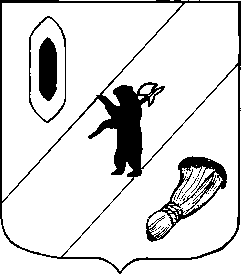 АДМИНИСТРАЦИЯ  ГАВРИЛОВ-ЯМСКОГО  МУНИЦИПАЛЬНОГО  РАЙОНАПОСТАНОВЛЕНИЕ09.02.2023  № 100О проведении  аукционаРуководствуясь статьями 39.11, 39.12 Земельного  кодекса  Российской Федерации, Федеральным законом от 06.10.2003 №131-ФЗ «Об общих принципах организации местного самоуправления в Российской Федерации», статьёй 26 Устава Гаврилов-Ямского муниципального района Ярославской области АДМИНИСТРАЦИЯ    МУНИЦИПАЛЬНОГО  РАЙОНА    ПОСТАНОВЛЯЕТ:1. Провести 14 марта 2023 года в 10.00 в отделе по архитектуре, градостроительству и земельным отношениям Управления по архитектуре, градостроительству, имущественным и земельным отношениям по адресу: Ярославская область, г.Гаврилов-Ям, ул.Кирова, д.1а (4 этаж) открытый по составу участников и по форме подачи предложений о цене аукцион на земельные участки:ЛОТ 1: РФ, Ярославская область, Гаврилов-Ямский район, Шопшинский с.о., с.Шопша, площадью 37 кв.м 76:04:110104:5, категория земель - земли населенных пунктов, вид разрешенного использования - гаражное строительство, аренда на 30 месяцев.ЛОТ 2: РФ, Ярославская область, Гаврилов-Ямский район, Шопшинский с.о., с.Шопша, площадью 34 кв.м 76:04:110104:6, категория земель - земли населенных пунктов, вид разрешенного использования - гаражное строительство, аренда на 30 месяцев.ЛОТ 3: РФ, Ярославская область, Гаврилов-Ямский район, Шопшинское с.п., д.Шалаево, ул.Центральная, район д.10, гараж №1, площадью 40 кв.м с кадастровым номером 76:04:050101:356, категория земель - земли населенных пунктов, вид разрешенного использования - для индивидуального гаражного строительства, аренда на 30 месяцев.ЛОТ 4: РФ, Ярославская область, Гаврилов-Ямский район, Шопшинское с.п., д.Шалаево, ул.Центральная, район д.10, гараж №2, площадью 47 кв.м с кадастровым номером 76:04:050101:358, категория земель - земли населенных пунктов, вид разрешенного использования - для индивидуального гаражного строительства, аренда на 30 месяцев.ЛОТ 5: РФ, Ярославская область, Гаврилов-Ямский район, Шопшинское с.п., д.Шалаево, ул.Центральная, район д.10, гараж №3, площадью 29 кв.м с кадастровым номером 76:04:050101:360, категория земель - земли населенных пунктов, вид разрешенного использования - для индивидуального гаражного строительства, аренда на 30 месяцев.ЛОТ 6: РФ, Ярославская область, Гаврилов-Ямский район, Шопшинское с.п., д.Шалаево, ул.Центральная, район д.10, гараж №4, площадью 26 кв.м с кадастровым номером 76:04:050101:355, категория земель - земли населенных пунктов, вид разрешенного использования - для индивидуального гаражного строительства, аренда на 30 месяцев.ЛОТ 7: РФ, Ярославская область, Гаврилов-Ямский район, Шопшинское с.п., д.Шалаево, ул.Центральная, район д.10, гараж №5, площадью 31 кв.м с кадастровым номером 76:04:050101:361, категория земель - земли населенных пунктов, вид разрешенного использования - для индивидуального гаражного строительства, аренда на 30 месяцев.ЛОТ 8: РФ, Ярославская область, Гаврилов-Ямский район, Шопшинское с.п., д.Шалаево, ул.Центральная, район д.10, гараж №6, площадью 39 кв.м с кадастровым номером 76:04:050101:359, категория земель - земли населенных пунктов, вид разрешенного использования - для индивидуального гаражного строительства, аренда на 30 месяцев.2 .Установить начальную цену ежегодного размера арендной платы в размере 15% от кадастровой стоимости земельного участка согласно таблице: 3. Назначить продавцом Управление по архитектуре, градостроительству, имущественным  и  земельным  отношениям  Администрации Гаврилов - Ямского муниципального района.4. Контроль за исполнением постановления возложить на заместителя Главы Администрации Гаврилов-Ямского муниципального района Таганова В.Н.5. Постановление опубликовать в районной массовой газете «Гаврилов-Ямский вестник» и разместить на официальном сайте Администрации Гаврилов-Ямского муниципального района.6. Постановление вступает в силу с момента подписания.Исполняющий обязанностиГлавы Гаврилов-Ямскогомуниципального района                                                                                   А.А.Забаев№ Лотакадастровая стоимость земельного участканачальная цена, руб.(15% от кадастровой стоимости, округление до руб.)шаг аукциона в размере 3% от начальной цены, руб.114876,592231,5067214876,592231,5067319695,202954,3088,70423141,863471,30104,20514279,022141,9064,30612801,881920,3057,60715263,782289,6068,70819202,822880,5086,40